ЗАТВЕРДЖЕНО Наказ Міністерства розвитку громад, територій та інфраструктури України23 червня 2023 року № 535ЗРАЗОК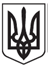 УКРАЇНАСВІДОЦТВО ФАХІВЦЯ№ _______ВИДАНО НА ПІДСТАВІ ПОЛОЖЕНЬ МІЖНАРОДНОЇ КОНВЕНЦІЇ
ПРО ПІДГОТОВКУ І ДИПЛОМУВАННЯ МОРЯКІВ ТА НЕСЕННЯ ВАХТИ 1978 РОКУ,
З ПОПРАВКАМИ, ТА НАЦІОНАЛЬНОГО ЗАКОНОДАВСТВАУряд України засвідчує, що _______________________________, як установлено, має належну кваліфікацію відповідно до положень правила _____________________ вищезгаданої Конвенції, з поправками, та національного законодавства і здатний виконувати  перелічені нижче функції на вказаних рівнях з урахуванням будь-яких зазначених обмежень та додаткових функцій:Власник цього свідоцтва може працювати на посаді або посадах, відповідно до вимог Уряду України щодо визначення безпечного складу екіпажів суден:Дата народження власника свідоцтва _________________________________Свідоцтво видано ________________________________________Оригінал цього свідоцтва повинен згідно з пунктом 11 правила I/2 Конвенції знаходитися на судні, доки його власник працює на цьому судні.зворотний бік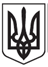 UKRAINECERTIFICATE OF PROFICIENCY№ _______ISSUED UNDER THE PROVISIONS OF THE INTERNATIONAL CONVENTION ON STANDARDS OF TRAINING, CERTIFICATION AND WATCHKEEPING 
FOR SEAFARERS, 1978, AS AMENDED, AND NATIONAL LAWThe Government of Ukraine certifies that______________________________, is fuly qualified in accordance with the provisions of regulation ____________ of the above Convention, as amended, and national law and is duly competent to perform the following functions, at the levels specified, subject to any indicated limitations and additional functions:The lawful holder of this certificate may serve in the following capacity or capacities specified in the applicable safe manning requirements of the Administration:Date of birth _______________________Date of issue: ______________________The original of this certificate must be kept available in accordance with regulation I/2, paragraph 11
of the above Convention while its holder is serving on a ship.ФУНКЦІЯРІВЕНЬОБМЕЖЕННЯ (ЗА НАЯВНОСТІ )ПОСАДАОБМЕЖЕННЯ (ЗА НАЯВНОСТІ )Фотографія
власника свідоцтва___________________________________________________
 (посада, власне ім’я, прізвище та підпис уповноваженої 
посадової особи)Гербова печатка
___________________________________________________
 (підпис власника свідоцтва)Автентичність та дійсність цього документа відповідно до інформації у Державному реєстрі документів моряків України можуть бути перевірені за допомогою унікального QR коду або електронною поштою ________________. 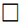 
Унікальний QR кодFUNCTIONLEVELLIMITATIONS APPLYING (IF ANY)CAPACITYLIMITATIONS APPLYING (IF ANY)Photograph of the holder of certificate
___________________________________________
 (Capacity, full name and signature of the authorized official)Official Seal___________________________________________
 (Signature of the holder of the certificate)The authenticity and validity of this document, according to information of the State Register of Seafarers’ Documents can be verified by QR code or by e-mail  
Unique QR codeНачальник Управління морського та річкового транспорту                           Ярослав ІЛЯСЕВИЧ